	                                           Пятый созыв     				        Тридцать пятое заседание         В соответствии со ст.ст. 31, 32, 33 Градостроительного кодекса Российской Федерации, ст.16 Федерального закона от 06.10.2003 № 131-ФЗ «Об общих принципах организации местного самоуправления в Российской Федерации», Федеральным законом от 29.12.2022 №612-ФЗ «О внесении изменений в Градостроительный кодекс Российской Фдерации и отдельные законодательные акты Российской Федерации и о признании утратившим силу абзаца второго пункта 2 статьи 16 Федерального закона «О железнодорожном транспорте в Российской Федерации», Уставом городского округа город Октябрьский Республики Башкортостан, заключением по результатам общественных обсуждений от 09.03.2023, протоколом комиссии по подготовке и внесению изменений в Правила землепользования и застройки городского округа город Октябрьский Республики Башкортостан от 10.03.2023, Совет городского округа город Октябрьский Республики БашкортостанР Е Ш И Л:Внести в Правила землепользования и застройки городского округа город Октябрьский Республики Башкортостан, утвержденные решением Совета городского округа город Октябрьский Республики Башкортостан от 29 июня 2017 года №107, следующие изменения:а) в статье 13:1) в пункте 2.3 части 2 слова «пятнадцати» заменить словами «десяти»;2) в части 7 слова «двадцати» заменить словами «пятнадцати»;б) в части 1 статьи 15 абзацы седьмой, восьмой исключить;в) в части 2 статьи 19:1) пункт 7 исключить;2) дополнить пунктом 11 следующего содержания:«11) согласование архитектурно-градостроительного облика объекта капитального строительства в случае, если такое согласование предусмотрено статьей 40.1 Градостроительного кодекса РФ;»;г) в части 2 статьи 21 пункты 2, 4, 5, 9 исключить;д) в части 13 статьи 30: 1) абзац пятый изложить в следующей редакции:«требованиям к архитектурно-градостроительному облику и к оформлению фасадов вновь создаваемых, реконструируемых, ремонтируемых объектов капитального строительства в соответствии с исторически сложившимся архитектурным окружением, установленным Правилами внешнего оформления зданий и сооружений городского округа город Октябрьский Республики Башкортостан, утвержденными решением Совета городского округа город Октябрьский Республики Башкортостан от 19.08.2021 № 141 (далее - Правилами внешнего оформления)»;2) абзац седьмой дополнить словами «, установленные Правилами внешнего оформления»;е) приложение № 2 «Таблица №7 Предельные размеры земельных участков и предельные параметры разрешенного строительства, реконструкции объектов капитального строительства» изложить в редакции согласно приложению №1 к настоящему решению;ж) приложение №4 «Карта градостроительного зонирования городского округа город Октябрьский Республики Башкортостан в части границ территориальных зон и зон с особыми условиями использования территории по требованиям градостроительного регулирования» изложить в редакции согласно приложению №2 к настоящему решению.2. Настоящее решение опубликовать в установленном порядке, обнародовать в читальном зале архивного отдела администрации городского округа город Октябрьский Республики Башкортостан и разместить на официальном сайте городского округа город Октябрьский Республики Башкортостан (http://www.oktadm.ru). 3. Настоящее решение вступает в силу со дня принятия.4. Контроль за выполнением настоящего решения возложить на комиссию по жилищно-коммунальному хозяйству, строительству, земельным вопросам, экологии и чрезвычайным ситуациям (Волков Ю.А.), первого заместителя главы администрации Черкашнева М.А.Председатель Советагородского округа	                                                                          	        А.А. Имангуловг.Октябрьский30 марта 2023 года№ 375БашЉортостан республиКаhыОКТЯБРЬСКИЙ ЉАЛАhЫЉала округы Советы452620,  Октябрьский ҡалаhы, Чапаев урамы, 23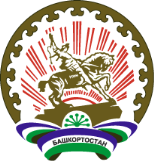 Республика  БашкортостанСОВЕТ ГОРОДСКОГО ОКРУГАГОРОД ОКТЯБРЬСКИЙ452620, город Октябрьский, улица Чапаева, 23      ҠарарРешениеО внесении изменений в Правила землепользования и застройки городского округа город Октябрьский Республики Башкортостан, утвержденные решением Совета городского округа город Октябрьский Республики Башкортостан от 29.06.2017 №107О внесении изменений в Правила землепользования и застройки городского округа город Октябрьский Республики Башкортостан, утвержденные решением Совета городского округа город Октябрьский Республики Башкортостан от 29.06.2017 №107